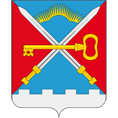 ПОСТАНОВЛЕНИЕ АДМИНИСТРАЦИЯ МУНИЦИПАЛЬНОГО ОБРАЗОВАНИЯСЕЛЬСКОЕ ПОСЕЛЕНИЕ АЛАКУРТТИ КАНДАЛАКШСКОГО МУНИЦИПАЛЬНОГО РАЙОНАот 08.12.2021	                 		                                                                       	    №202О признании утратившими силу постановления администрации сельского поселения Алакуртти от 10.10.2017 № 181Об утверждении административного регламента по исполнениюмуниципальной функции «Осуществление муниципального жилищного контроля на территории муниципального образования сельское поселениеАлакуртти Кандалакшского района»	В целях упорядочения нормативно-правовых актов администрации сельского поселения Алакуртти в соответствии Федеральным Законом № 131-ФЗ от 06.10.2003 «Об общих принципах организации местного самоуправления в РФ», п о с т а н о в л я ю:1. Признать утратившим силу:1.1. Постановление администрации сельского поселения Алакуртти от 10.10.2017 № 181 «Об утверждении административного регламента по исполнению муниципальной функции «Осуществление муниципального жилищного контроля на территории муниципального образования сельское поселение Алакуртти Кандалакшского района».1.2. Постановление администрации сельского поселения Алакуртти от 28.04.2018 № 43 «О внесении изменений в постановление администрации сельского поселения Алакуртти Кандалакшского района от 11.11.2017 №181 «Об утверждении административного регламента по исполнению муниципальной функции «Осуществление муниципального жилищного контроля на территории муниципального образования сельское поселение Алакуртти Кандалакшского района».1.3. Постановление администрации сельского поселения Алакуртти от 15.05.2019 № 52 «О внесение изменений в постановление администрации сельского поселения Алакуртти Кандалакшского района от 10.11.2017 №181 «Об утверждении административного регламента по исполнению муниципальной функции «Осуществление муниципального жилищного контроля на территории муниципального образования сельское поселение Алакуртти Кандалакшского района» (в ред. от 28.04.2018 №43, от 27.08.2018 №85)».1.4. Постановление администрации сельского поселения Алакуртти от 09.08.2021 № 94 «О внесение изменений в постановление администрации сельского поселения Алакуртти Кандалакшского района от 10.11.2017 №181 «Об утверждении административного регламента по исполнению муниципальной функции «Осуществление муниципального жилищного контроля на территории муниципального образования сельское поселение Алакуртти Кандалакшского района» (в ред. от 28.04.2018 №43, от 27.08.2018 №85, от 15.05.20219 №52)».2. Опубликовать настоящее постановление в информационном бюллетене «Алакуртти - наша земля» и разместить в сети Интернет на официальном сайте сельского поселения Алакуртти Кандалакшского района.3. Контроль за исполнением настоящего постановления оставляю за собой.Врио главы администрации муниципального образования                                                                                    Л.М. Зайцев